De mon assiette au champ – Comment réduireles impacts de notre système alimentaire ?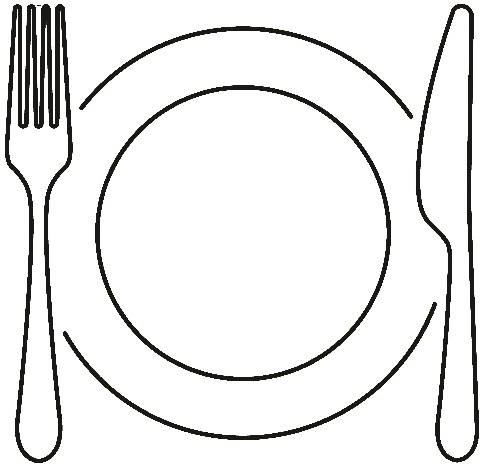 Les aliments industriels sont « ultra-transformés ». En effet, plusieurs procédés de transformation alimentaire sont utilisés pour fabriquer des produits pratiques et attrayants et surtout rentables pour l’industrie agroalimentaires. Mais ils sont truffés d’additifs tels des teintures, des colorants, des conservateurs, des stabilisateurs, des émulsifiants et des arômes, etc. nocifs pour la santé et ils sont trop chargés en sucres, sels et graisses.Je préfère des plats faits maison Les produits ultra-transformés contiennent des ajouts bon marché comme l’huile de palme. 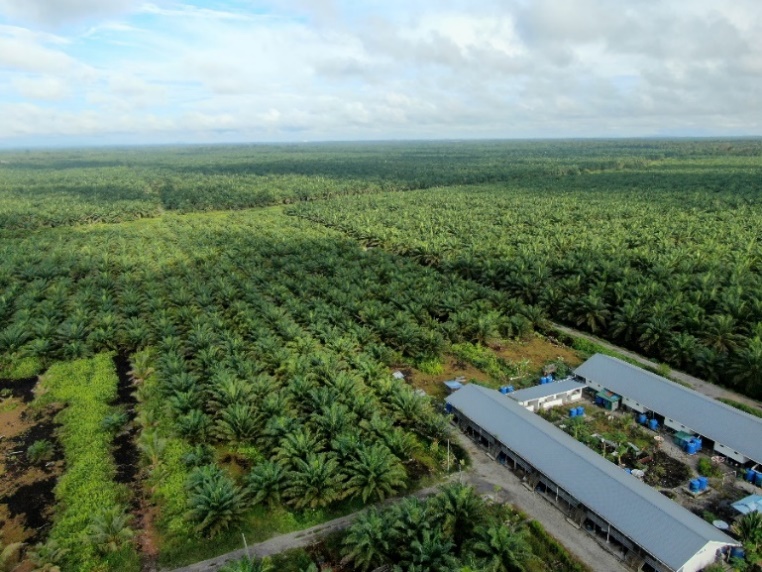 En Indonésie, des milliers d’hectares de forêt sont détruits au profit de palmeraies qui réduisent la biodiversité et la possibilité pour les communautés locales de se nourrir de manière traditionnelle.pour le goûtpour la traçabilitépour ma santépour l’écologiepour ma lignepour la convivialitépour mon porte-monnaiepour faire plaisir et être fier, fière